INDICAÇÃO Nº 1471/2021Sugere ao Poder Executivo Municipal a realização de estudos visando à instalação de ondulação transversal (lombada), na Rua Rússia próximo ao número 2019, bairro Candido Bertine, neste município.Excelentíssimo Senhor Prefeito Municipal, Nos termos do Art. 108 do Regimento Interno desta Casa de Leis, dirijo-me a Vossa Excelência para sugerir que, por intermédio do Setor competente, sejam realizados estudos visando a construção de ondulação transversal (lombada), em conformidade com o disposto na Resolução nº 39/1998 do (Conselho Nacional de Trânsito – CONTRAN), na Rua Rússia próximo ao número 2019, bairro Candido Bertine, neste município. Justificativa:Conforme relatos dos moradores locais, a referida via pública possui grande fluxo de veículos (carros, caminhões, ônibus). Alguns motoristas trafegam nesta via em velocidades superiores à permitida, não respeitando a sinalização de pare da rotatória, fato este que vem ocasionando acidentes, inclusive há relatos de comerciante local que seu estabelecimento foi invadido por veículo desgovernado causando a ele prejuízos materiais. Sendo assim, este vereador sugere estudos para a implantação de ondulação transversal (lombada), no endereço supracitado.Plenário “Dr. Tancredo Neves”, em 19 de abril de 2021Reinaldo Casimiro-vereador- 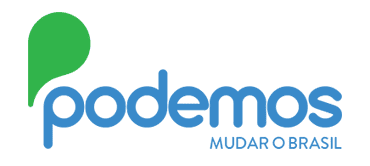 